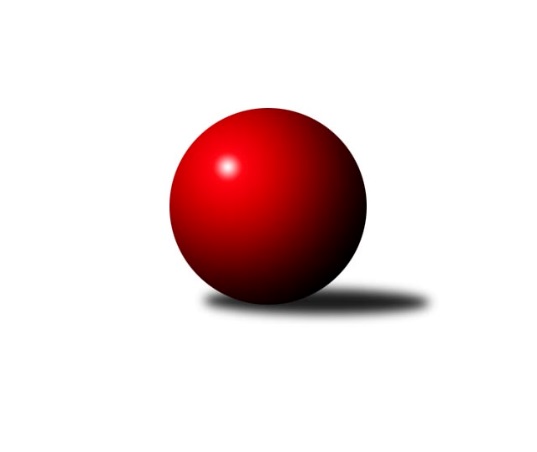 Č.2Ročník 2018/2019	21.9.2018Nejlepšího výkonu v tomto kole: 2487 dosáhlo družstvo: KK Réna Ivančice BJihomoravský KP2 sever A 2018/2019Výsledky 2. kolaSouhrnný přehled výsledků:KS Devítka Brno B	- TJ Sokol Brno IV C	2:6	2211:2307	5.5:6.5	19.9.KK Réna Ivančice B	- KK Slovan Rosice D	8:0	2487:2267	9.0:3.0	21.9.KK Mor.Slávia Brno F	- SK Brno Žabovřesky B	5:3	2328:2299	7.0:5.0	21.9.TJ Sokol Husovice E	- KK Mor.Slávia Brno E	0.5:7.5	2184:2311	4.0:8.0	21.9.Tabulka družstev:	1.	KK Réna Ivančice B	2	2	0	0	13.0 : 3.0 	16.5 : 7.5 	 2446	4	2.	SKK Veverky Brno A	1	1	0	0	5.0 : 3.0 	7.0 : 5.0 	 2476	2	3.	KK Mor.Slávia Brno F	1	1	0	0	5.0 : 3.0 	7.0 : 5.0 	 2328	2	4.	KK Mor.Slávia Brno E	2	1	0	1	10.5 : 5.5 	13.0 : 11.0 	 2310	2	5.	SK Brno Žabovřesky B	2	1	0	1	10.0 : 6.0 	13.5 : 10.5 	 2405	2	6.	TJ Sokol Brno IV C	2	1	0	1	9.0 : 7.0 	11.0 : 13.0 	 2330	2	7.	KK Slovan Rosice D	2	1	0	1	7.0 : 9.0 	13.0 : 11.0 	 2330	2	8.	KS Devítka Brno B	2	0	0	2	3.0 : 13.0 	9.0 : 15.0 	 2293	0	9.	TJ Sokol Husovice E	2	0	0	2	1.5 : 14.5 	6.0 : 18.0 	 2203	0Podrobné výsledky kola:	 KS Devítka Brno B	2211	2:6	2307	TJ Sokol Brno IV C	Jiří Martínek	 	 205 	 192 		397 	 0.5:1.5 	 424 	 	232 	 192		Roman Vlach	Josef Kaderka	 	 144 	 157 		301 	 1:1 	 321 	 	174 	 147		Roman Brener	Cyril Vaško	 	 193 	 231 		424 	 1:1 	 399 	 	219 	 180		Jan Matoušek	Petr Juránek	 	 216 	 229 		445 	 2:0 	 367 	 	181 	 186		Bohumil Sehnal	Stanislav Barva	 	 198 	 187 		385 	 1:1 	 396 	 	197 	 199		Jaromír Mečíř	Martin Kyjovský	 	 131 	 128 		259 	 0:2 	 400 	 	184 	 216		Radomír Jursarozhodčí: VDNejlepší výkon utkání: 445 - Petr Juránek	 KK Réna Ivančice B	2487	8:0	2267	KK Slovan Rosice D	Karel Dorazil	 	 236 	 198 		434 	 1:1 	 412 	 	177 	 235		Jaroslav Smrž	Eduard Kremláček	 	 218 	 232 		450 	 2:0 	 379 	 	177 	 202		Libor Čížek	Vladimíra Mošaťová	 	 199 	 198 		397 	 2:0 	 363 	 	185 	 178		Petr Smejkal	Ivana Hrdličková	 	 169 	 217 		386 	 2:0 	 341 	 	166 	 175		Radek Hrdlička	František Čech	 	 195 	 202 		397 	 1:1 	 394 	 	202 	 192		Jiří Hrdlička	Luboš Staněk	 	 221 	 202 		423 	 1:1 	 378 	 	174 	 204		Pavel Procházkarozhodčí: VDNejlepší výkon utkání: 450 - Eduard Kremláček	 KK Mor.Slávia Brno F	2328	5:3	2299	SK Brno Žabovřesky B	Miloslav Štrubl	 	 200 	 199 		399 	 2:0 	 331 	 	161 	 170		Karel Pospíšil	Pavel Dvorník	 	 181 	 160 		341 	 0:2 	 381 	 	213 	 168		Zdeněk Vladík	Lenka Indrová	 	 201 	 197 		398 	 2:0 	 329 	 	186 	 143		Miloslav Ostřížek *1	Jan Vrožina	 	 165 	 197 		362 	 0:2 	 422 	 	202 	 220		Antonín Zvejška	Josef Polák	 	 229 	 209 		438 	 2:0 	 408 	 	205 	 203		Jana Klašková	Václav Vaněk	 	 188 	 202 		390 	 1:1 	 428 	 	227 	 201		Radim Jelínekrozhodčí: vedoucí družstevstřídání: *1 od 51. hodu Michal KaštovskýNejlepší výkon utkání: 438 - Josef Polák	 TJ Sokol Husovice E	2184	0.5:7.5	2311	KK Mor.Slávia Brno E	Tomáš Baranyi	 	 194 	 196 		390 	 0:2 	 419 	 	214 	 205		Milan Kučera	Josef Patočka	 	 173 	 212 		385 	 1:1 	 385 	 	175 	 210		Miroslav Novák	Tomáš Peřina	 	 157 	 195 		352 	 1:1 	 366 	 	174 	 192		Marek Sokola	Jaroslav Betáš	 	 171 	 159 		330 	 1:1 	 337 	 	158 	 179		Tomáš Zbavitel	Věra Thielová	 	 194 	 165 		359 	 1:1 	 366 	 	176 	 190		Milan Sklenák	Petr Chovanec	 	 173 	 195 		368 	 0:2 	 438 	 	208 	 230		Jan Bernatíkrozhodčí: Nejlepší výkon utkání: 438 - Jan BernatíkPořadí jednotlivců:	jméno hráče	družstvo	celkem	plné	dorážka	chyby	poměr kuž.	Maximum	1.	Martin Zubatý 	SKK Veverky Brno A	456.00	307.0	149.0	4.0	1/1	(456)	2.	Petr Juránek 	KS Devítka Brno B	447.00	309.5	137.5	4.0	2/2	(449)	3.	Josef Polák 	KK Mor.Slávia Brno F	438.00	280.0	158.0	4.0	1/1	(438)	4.	Eugen Olgyai 	SKK Veverky Brno A	435.00	289.0	146.0	8.0	1/1	(435)	5.	Jan Bernatík 	KK Mor.Slávia Brno E	428.00	296.0	132.0	7.0	2/2	(438)	6.	Radim Jelínek 	SK Brno Žabovřesky B	424.50	296.5	128.0	9.5	2/2	(428)	7.	Karel Dorazil 	KK Réna Ivančice B	421.50	292.0	129.5	7.5	2/2	(434)	8.	Vladimír Veselý 	SKK Veverky Brno A	421.00	291.0	130.0	5.0	1/1	(421)	9.	Cyril Vaško 	KS Devítka Brno B	420.50	301.5	119.0	12.5	2/2	(424)	10.	Antonín Zvejška 	SK Brno Žabovřesky B	419.50	299.5	120.0	5.5	2/2	(422)	11.	Jaromír Mečíř 	TJ Sokol Brno IV C	417.50	302.0	115.5	6.0	2/2	(439)	12.	Jiří Martínek 	KS Devítka Brno B	416.00	292.5	123.5	8.5	2/2	(435)	13.	Milan Kučera 	KK Mor.Slávia Brno E	415.50	306.0	109.5	11.5	2/2	(419)	14.	Jana Klašková 	SK Brno Žabovřesky B	414.00	287.0	127.0	7.0	2/2	(420)	15.	Tomáš Rak 	SKK Veverky Brno A	413.00	277.0	136.0	4.0	1/1	(413)	16.	Luboš Staněk 	KK Réna Ivančice B	411.50	280.0	131.5	8.5	2/2	(423)	17.	Milan Sklenák 	KK Mor.Slávia Brno E	401.00	286.5	114.5	11.0	2/2	(436)	18.	Jaroslav Smrž 	KK Slovan Rosice D	400.00	287.5	112.5	11.0	2/2	(412)	19.	Miloslav Štrubl 	KK Mor.Slávia Brno F	399.00	279.0	120.0	9.0	1/1	(399)	20.	Lenka Indrová 	KK Mor.Slávia Brno F	398.00	276.0	122.0	8.0	1/1	(398)	21.	Zdeněk Vladík 	SK Brno Žabovřesky B	396.00	280.5	115.5	9.0	2/2	(411)	22.	Stanislav Barva 	KS Devítka Brno B	393.50	283.5	110.0	10.5	2/2	(402)	23.	Josef Patočka 	TJ Sokol Husovice E	393.00	283.5	109.5	14.5	2/2	(401)	24.	Václav Vaněk 	KK Mor.Slávia Brno F	390.00	268.0	122.0	5.0	1/1	(390)	25.	Miroslav Novák 	KK Mor.Slávia Brno E	390.00	279.0	111.0	14.0	2/2	(395)	26.	Radomír Jursa 	TJ Sokol Brno IV C	390.00	283.5	106.5	14.0	2/2	(400)	27.	Libor Čížek 	KK Slovan Rosice D	386.00	284.0	102.0	13.5	2/2	(393)	28.	Pavel Procházka 	KK Slovan Rosice D	385.50	279.5	106.0	14.0	2/2	(393)	29.	Petr Chovanec 	TJ Sokol Husovice E	384.00	266.5	117.5	12.0	2/2	(400)	30.	Bohumil Sehnal 	TJ Sokol Brno IV C	383.50	279.0	104.5	13.5	2/2	(400)	31.	Radek Hrdlička 	KK Slovan Rosice D	379.00	265.0	114.0	12.0	2/2	(417)	32.	Karel Krajina 	SKK Veverky Brno A	376.00	261.0	115.0	8.0	1/1	(376)	33.	František Žák 	SKK Veverky Brno A	375.00	285.0	90.0	14.0	1/1	(375)	34.	Ivana Hrdličková 	KK Réna Ivančice B	371.00	266.5	104.5	13.0	2/2	(386)	35.	Jan Vrožina 	KK Mor.Slávia Brno F	362.00	274.0	88.0	15.0	1/1	(362)	36.	Tomáš Peřina 	TJ Sokol Husovice E	356.50	277.0	79.5	18.0	2/2	(361)	37.	Jaroslav Betáš 	TJ Sokol Husovice E	354.00	261.5	92.5	18.5	2/2	(378)	38.	Pavel Dvorník 	KK Mor.Slávia Brno F	341.00	261.0	80.0	20.0	1/1	(341)	39.	Tomáš Zbavitel 	KK Mor.Slávia Brno E	340.00	260.0	80.0	18.5	2/2	(343)	40.	Marek Sokola 	KK Mor.Slávia Brno E	335.50	240.0	95.5	21.0	2/2	(366)	41.	Josef Kaderka 	KS Devítka Brno B	330.00	239.0	91.0	21.0	2/2	(359)	42.	Martin Kyjovský 	KS Devítka Brno B	285.50	219.5	66.0	24.0	2/2	(312)		Eduard Kremláček 	KK Réna Ivančice B	450.00	316.0	134.0	9.0	1/2	(450)		Marek Černý 	SK Brno Žabovřesky B	437.00	320.0	117.0	9.0	1/2	(437)		Tomáš Čech 	KK Réna Ivančice B	436.00	284.0	152.0	6.0	1/2	(436)		Jan Kremláček 	KK Réna Ivančice B	434.00	292.0	142.0	9.0	1/2	(434)		Roman Vlach 	TJ Sokol Brno IV C	424.00	302.0	122.0	11.0	1/2	(424)		Petr Vyhnalík 	KK Slovan Rosice D	424.00	304.0	120.0	7.0	1/2	(424)		Miloslav Ostřížek 	SK Brno Žabovřesky B	404.00	282.0	122.0	12.0	1/2	(404)		Jan Matoušek 	TJ Sokol Brno IV C	399.00	285.0	114.0	7.0	1/2	(399)		František Čech 	KK Réna Ivančice B	397.00	261.0	136.0	5.0	1/2	(397)		Vladimíra Mošaťová 	KK Réna Ivančice B	397.00	275.0	122.0	7.0	1/2	(397)		Jiří Hrdlička 	KK Slovan Rosice D	394.00	279.0	115.0	13.0	1/2	(394)		Tomáš Baranyi 	TJ Sokol Husovice E	390.00	284.0	106.0	13.0	1/2	(390)		Marek Svitavský 	TJ Sokol Brno IV C	386.00	283.0	103.0	9.0	1/2	(386)		Radek Smutný 	TJ Sokol Brno IV C	384.00	295.0	89.0	15.0	1/2	(384)		Anastasios Jiaxis 	KK Slovan Rosice D	377.00	281.0	96.0	11.0	1/2	(377)		Renata Horáková 	KK Réna Ivančice B	369.00	280.0	89.0	21.0	1/2	(369)		Petr Smejkal 	KK Slovan Rosice D	363.00	265.0	98.0	19.0	1/2	(363)		Jan Kučera 	TJ Sokol Brno IV C	363.00	275.0	88.0	20.0	1/2	(363)		Věra Thielová 	TJ Sokol Husovice E	359.00	273.0	86.0	23.0	1/2	(359)		Milena Minksová 	TJ Sokol Husovice E	342.00	264.0	78.0	23.0	1/2	(342)		Zdeněk Krejčí 	TJ Sokol Husovice E	339.00	251.0	88.0	15.0	1/2	(339)		Karel Pospíšil 	SK Brno Žabovřesky B	331.00	238.0	93.0	15.0	1/2	(331)		Roman Brener 	TJ Sokol Brno IV C	321.00	227.0	94.0	22.0	1/2	(321)Sportovně technické informace:Starty náhradníků:registrační číslo	jméno a příjmení 	datum startu 	družstvo	číslo startu22335	Vladimíra Mošaťová	21.09.2018	KK Réna Ivančice B	1x23888	Ivana Hrdličková	21.09.2018	KK Réna Ivančice B	2x7489	Karel Dorazil	21.09.2018	KK Réna Ivančice B	2x25651	Martin Kyjovský	19.09.2018	KS Devítka Brno B	2x25635	Radek Hrdlička	21.09.2018	KK Slovan Rosice D	2x11977	Luboš Staněk	21.09.2018	KK Réna Ivančice B	2x20773	Eduard Kremláček	21.09.2018	KK Réna Ivančice B	2x25612	Roman Brener	19.09.2018	TJ Sokol Brno IV C	1x20934	Karel Pospíšil	21.09.2018	SK Brno Žabovřesky B	1x25492	Petr Chovanec	21.09.2018	TJ Sokol Husovice E	2x23009	Radim Jelínek	21.09.2018	SK Brno Žabovřesky B	2x20233	Petr Juránek	19.09.2018	KS Devítka Brno B	3x20009	Jana Klašková	21.09.2018	SK Brno Žabovřesky B	2x22334	Jiří Hrdlička	21.09.2018	KK Slovan Rosice D	1x16501	Roman Vlach	19.09.2018	TJ Sokol Brno IV C	1x23024	Tomáš Peřina	21.09.2018	TJ Sokol Husovice E	2x25104	Marek Sokola	21.09.2018	KK Mor.Slávia Brno E	2x22588	Věra Thielová	21.09.2018	TJ Sokol Husovice E	1x25057	Tomáš Zbavitel	21.09.2018	KK Mor.Slávia Brno E	2x6572	Miloslav Štrubl	21.09.2018	KK Mor.Slávia Brno F	1x6558	Josef Polák	21.09.2018	KK Mor.Slávia Brno F	1x22649	Miroslav Novák	21.09.2018	KK Mor.Slávia Brno E	2x8823	Milan Kučera	21.09.2018	KK Mor.Slávia Brno E	2x12427	Milan Sklenák	21.09.2018	KK Mor.Slávia Brno E	2x6900	Michal Kaštovský	21.09.2018	SK Brno Žabovřesky B	1x21387	Cyril Vaško	19.09.2018	KS Devítka Brno B	2x21382	Jiří Martínek	19.09.2018	KS Devítka Brno B	2x7088	Josef Patočka	21.09.2018	TJ Sokol Husovice E	2x6664	Jaroslav Betáš	21.09.2018	TJ Sokol Husovice E	2x6639	Tomáš Baranyi	21.09.2018	TJ Sokol Husovice E	1x20479	Jaroslav Smrž	21.09.2018	KK Slovan Rosice D	2x23884	Petr Smejkal	21.09.2018	KK Slovan Rosice D	1x23883	Pavel Procházka	21.09.2018	KK Slovan Rosice D	2x22192	Libor Čížek	21.09.2018	KK Slovan Rosice D	2x24759	Radomír Jursa	19.09.2018	TJ Sokol Brno IV C	2x24761	Bohumil Sehnal	19.09.2018	TJ Sokol Brno IV C	2x16783	Václav Vaněk	21.09.2018	KK Mor.Slávia Brno F	1x24344	Lenka Indrová	21.09.2018	KK Mor.Slávia Brno F	1x15621	Stanislav Barva	19.09.2018	KS Devítka Brno B	2x7337	Miloslav Ostřížek	21.09.2018	SK Brno Žabovřesky B	2x7334	Antonín Zvejška	21.09.2018	SK Brno Žabovřesky B	2x10549	Jan Bernatík	21.09.2018	KK Mor.Slávia Brno E	4x8406	Jan Matoušek	19.09.2018	TJ Sokol Brno IV C	1x10403	Zdeněk Vladík	21.09.2018	SK Brno Žabovřesky B	2x8404	Jaromír Mečíř	19.09.2018	TJ Sokol Brno IV C	2x6574	Jan Vrožina	21.09.2018	KK Mor.Slávia Brno F	1x23691	Josef Kaderka	19.09.2018	KS Devítka Brno B	2x
Hráči dopsaní na soupisku:registrační číslo	jméno a příjmení 	datum startu 	družstvo	7493	František Čech	21.09.2018	KK Réna Ivančice B	8233	Pavel Dvorník	21.09.2018	KK Mor.Slávia Brno F	Program dalšího kola:3. kolo24.9.2018	po	18:00	TJ Sokol Brno IV C - KK Mor.Slávia Brno F	24.9.2018	po	18:10	KK Mor.Slávia Brno E - KK Réna Ivančice B	26.9.2018	st	17:00	SKK Veverky Brno A - TJ Sokol Husovice E	27.9.2018	čt	18:00	KK Slovan Rosice D - KS Devítka Brno B	Nejlepší šestka kola - absolutněNejlepší šestka kola - absolutněNejlepší šestka kola - absolutněNejlepší šestka kola - absolutněNejlepší šestka kola - dle průměru kuželenNejlepší šestka kola - dle průměru kuželenNejlepší šestka kola - dle průměru kuželenNejlepší šestka kola - dle průměru kuželenNejlepší šestka kola - dle průměru kuželenPočetJménoNázev týmuVýkonPočetJménoNázev týmuPrůměr (%)Výkon1xEduard KremláčekRéna Ivančice B4502xPetr JuránekDevítka B115.264452xPetr JuránekDevítka B4451xEduard KremláčekRéna Ivančice B113.674501xJan BernatíkMS Brno E4381xJan BernatíkMS Brno E113.454381xJosef PolákMS Brno F4381xJosef PolákMS Brno F112.284381xKarel DorazilRéna Ivančice B4341xRoman VlachBrno IV C109.824241xRadim JelínekŽabovřesky B4281xCyril VaškoDevítka B109.82424